Parrocchia  santi Pietro e Andrea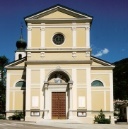 Via don T. Dallafior, 1  - 38123 TRENTO-POVOTel. e fax 0461 810420e-mail: povo@parrocchietn.it1. ISCRIZIONE AL PERCORSO DI CATECHESI - Anno pastorale 2023/2024Noi genitori di:Si richiede copia del certificato di Battesimo se questo non è già stato consegnato in segreteria della Parrocchia.Chiediamo che nostro/a figlio/a sia iscritto/a al percorso di catechesi della Parrocchia Considerate le tipologie di attività indicate nel programma, autorizziamo inoltre la partecipazione di nostro/a figlio/a anche alle attività che si svolgeranno al di fuori degli ambienti parrocchiali. Autorizziamo inoltre la Parrocchia:Ad interrompere la partecipazione di nostro/a figlio/a alla suddetta proposta educativa qualora tale provvedimento sia ritenuto necessario per custodire il significato educativo dell’attività e degli spazi o per evitare che siano ripetuti comportamenti inammissibili;In caso di necessità, a chiedere l’intervento del Servizio Sanitario e/o accompagnare il/la ragazzo/a presso il Pronto Soccorso (contemporaneamente i responsabili e i loro collaboratori si attiveranno per avvisare almeno un genitore utilizzando il numero di telefono di reperibilità).Dichiariamo poi di aver letto e compreso l’informativa sul trattamento dei dati.        Prestiamo il consenso al trattamento di foto e video secondo quanto descritto dall’Informativa        NON prestiamo il consenso al trattamento di foto e video secondo quanto descritto dall’Informativa.Luogo e data _____________________________Firma del padre _____________________________  		Firma della madre _____________________________DA COMPILARE SE IL MODULO È FIRMATO DA UN SOLO GENITOREIl sottoscritto, consapevole delle conseguenze amministrative e penali per chi rilasci dichiarazioni non corrispondenti a verità, ai sensi del DPR 445/2000, dichiara di aver effettuato la scelta/richiesta in osservanza delle disposizioni sulla responsabilità genitoriale di cui agli artt. 316, 337 ter e 337 quater del codice civile, che richiedono il consenso di entrambi i genitori.Luogo e data _____________________________ Firma di un genitore _____________________________Cognome nome papàCognome nome mammaCognome nome figlio/anato/a a, ilresidente ain via/piazzacellulare di un genitore telefono di reperibilità (per urgenze)e-mailbattezzato/a nella parrocchia di